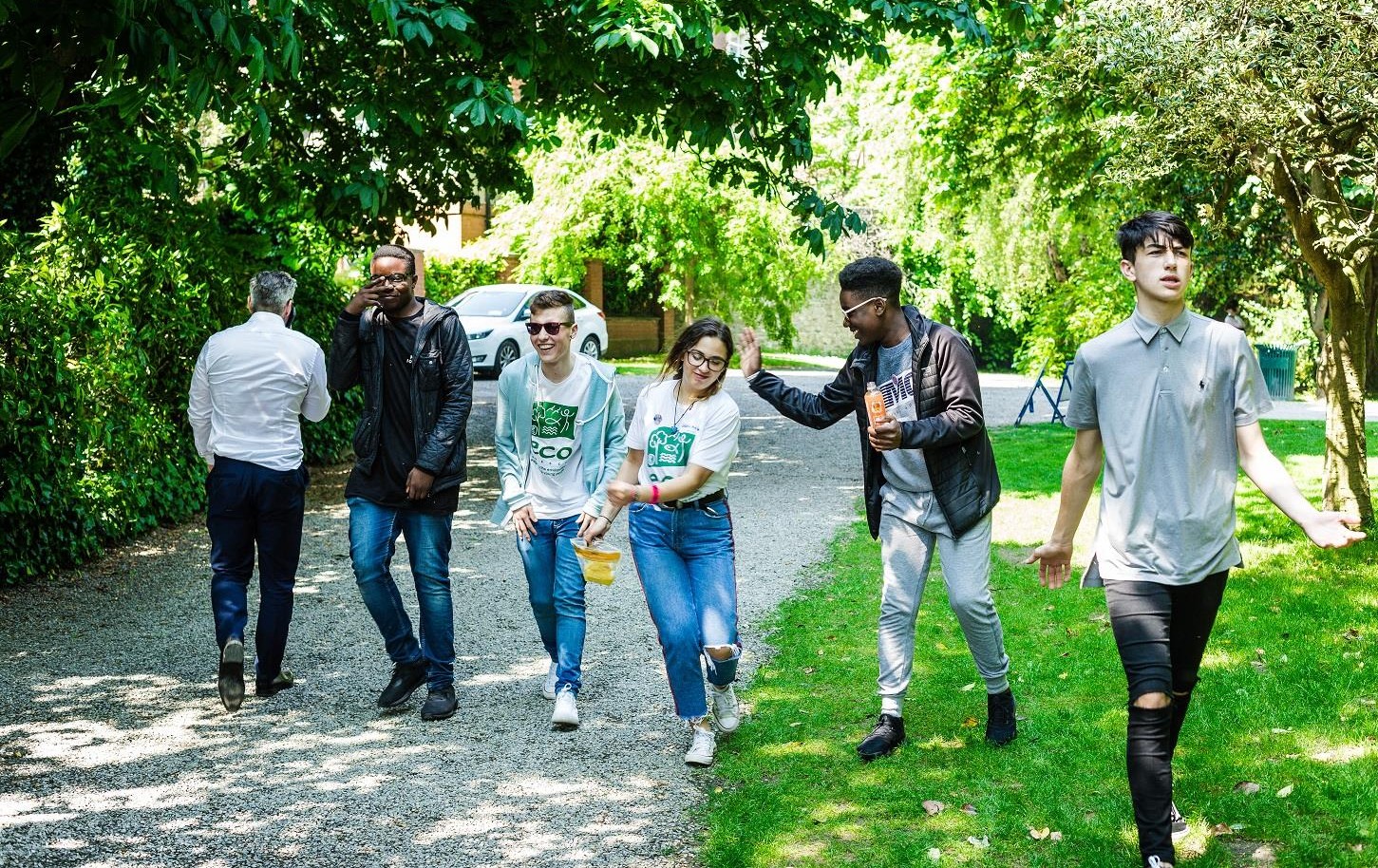 Candidate Information PackProject Officer – Youth for Sustainable DevelopmentECO-UNESCO2022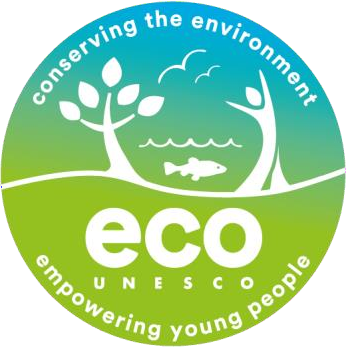 About ECO UNESCOWe are a leading environmental education and youth organisation working to channel the passion, creativity, and energy of young people into positive environmental action. Through our range of programmes and services we inspire, educate, empower, and support young people to act.We work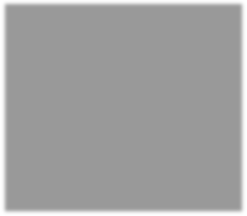 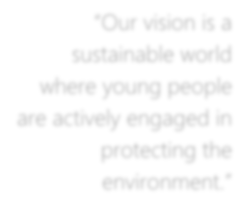 across the island of Irelandto conserve the environment and empower young people.with young people in formal and nonformal settings, in secondary schools, youth servicesand communities across Ireland through our Young Environmentalist Awards, workshops, trainings or one of our affiliated ECO-UNESCO Clubs.and with partners in Europe and internationally.Our MissionOur mission is to protect the natural environment and empower young people by developing their knowledge, skills and confidence that channels their passion into positive and creative actions that helps create a sustainable planet. We do this by:Raising awareness, understanding and knowledge of the natural environment among young people.Engaging, inspiring and empowering young people by facilitating their personal development and well-being through practical environmental projects, activities and skills development.Promoting the protection and conservation of the environment by empowering young people to lead in action oriented environmental projects and activities and by promoting positive and environmental behaviour.Advocating for environmental education, education for sustainable development, the natural environment and youth development.Promoting the ideals of UNESCO and working with likeminded organisations in Europe and globally.Our ValuesWe have respect for young people, our participants, volunteers, employees, and our stakeholders. In our work we have a passion for the environment and for our young people, and an acknowledgement that the natural environment plays an important role in all our lives and in thedevelopment and education of our young people. We value youth-led approaches, creativity and innovation, action based learning, and fun as we work together to protect the environment and impact the lives of young people.What we doECO-UNESCO’s programmes empower and support young people to take action to protect and conserve the natural environment.We take a youth centred approach and promote learning for, about and in the environmentWe develop leadership skills, confidence, self-belief, and self-esteemWe provide an opportunity for young people to feel socially engaged and make new friendsWe include young people’s views – they decide, they plan, they act, and they engage their peers.How we do itOur work can be broken down into the following categoriesEnvironmental Youth WorkYouth for Sustainable Development and Peer Education ProgrammeEnvironmental youth events, activities, and workshopsClubs ProgrammeECO-Youth Choices Health & WellbeingInternational Youth Summit - #NoTimeToWasteYouth Climate JusticeCapacity Building and TrainingGreen Youth Employment programmesInformation and support provided to educators, youth leaders and young peopleTraining including QQI accredited courses delivered to a wide audienceKey Partner of the UNESCO Global Action Programme in Education for Sustainable DevelopmentAwardsOur Annual Young Environmentalist AwardsOther ActivitiesDevelopment of environmental education resourcesECO-Sustainability Award for organisationsRepresentation and advocacy for environmental education and education for sustainable development (ESD)About The RoleECO-UNESCO seeks to employ a Project Officer for our Youth for Sustainable Development (YSD) programme. This is a position of responsibility within ECO-UNESCO. You will assist with the delivery of our Youth for Sustainable Development (YSD) programme, including recruitment of participants, setting up clubs, developing content, planning and direct workshop delivery.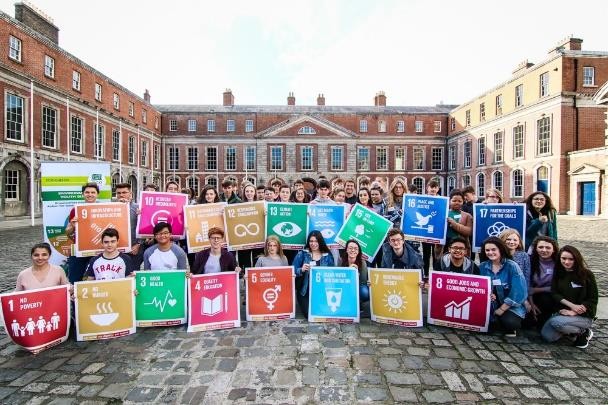 About the YSD ProgrammeThe Youth for Sustainable Development (YSD) programme is a non-formal youth club running in various locations around Ireland. The core of the programme is built around the delivery of a 12- week programme consisting of workshops, talks, events and games.Participants take a deep dive into the key sustainability issues facing our world and learn how interconnected all our problems and solutions really are. At the end of the 12-week programme, they are supported in undertaking an action project on an environmental topic of their choosing.We offer participants QQI Level 5 Accredited Training in Peer Education. This elective element teaches participants to be self-confident facilitators and passionate advocates for environmental sustainability.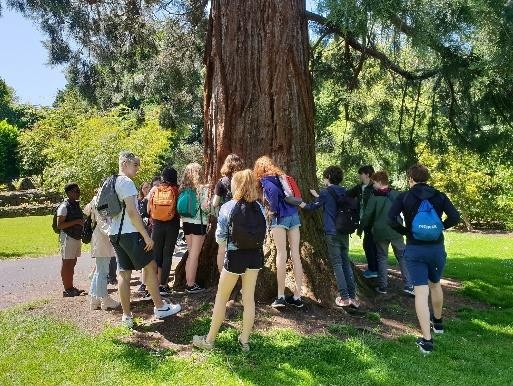 Participants who remain with the programme can choose to take part in our Youth Leader programme, where they are given a leadership role and can co-facilitate sessions.Key ResponsibilitiesDevelopment and ImplementationAssisting the running of the YSD Global Youth Leaders for Change Youth Peer Education Programmes and associated support programmes.Assisting in the implementation of the ECO-Sustainability Award for youth and community organisations.Organising events including workshops, seminars, and other events.Developing, promoting, and implementing training programmes for young people and youth leaders.Promoting the establishment of ECO-UNESCO /YSD clubs regionally; assisting in volunteer recruitment, training, and support of clubs.Assisting in the delivery and running the YSD related QQI accredited training courses including, project support, marking and administration.Researching and writing materials as neededDeveloping and delivering identified outreach workshopsSupporting in other ECO-UNESCO programmes as requiredPromotionPromoting ECO-UNESCO’s YSD and development education programme through talks andpresentations.OtherUpdating all participant information in SalesforceCompleting Monitoring and Evaluation activities on a regular basisUndertaking any other such relevant duties as directedAssisting in any other areas of ECO-UNESCO workRepresenting ECO-UNESCO on relevant ESD and DE bodies.This role description is not to be regarded as exclusive or exhaustive. It is intended as an outline indication of the areas of activity and can be amended. ECO-UNESCO reserves the right to reassign staff as appropriate and necessary.The Right PersonQualifications3rd Level Qualification in a related field – in sustainable development/environmental studies or science / ecology/biology/ geography/ educationAn education or youth work qualification would be beneficialExperienceAt least 2 years work experience in direct work with and young people (10-18); youth work, education and/or environmental education/sustainable development and /or in a similar youth scheme/programmeExperience in developing and delivering youth, education and training programmesDemonstrable organization skills, having managed multiple priorities and adherence to deadlinesBudgetary management experience from initial planning through to end of project reporting.A strong interest in the environment international development and working with young people.A full, clean driving license.Knowledge and SkillsKnowledge of the youth work sector and education system in IrelandKnowledge of education for sustainable development/development education in IrelandKnowledge of international development issues including climate justice & food securityExcellent organisational skillsExcellent communications and interpersonal skillsExcellent report writing, analytical and computer skillsAbility to work to tight deadlines and under pressureAbility to manage a complex workloadWorking knowledge of IT systemsAbility to critically analyse data and make appropriate decisionsAbility to work as part of a teamDispositionBe a self-starter with a positive, can-do attitude at all timesBe dependable and flexibleBe committed to working as part of a team with a commitment to the values and principles of ECO-UNESCOBe able to take directionKey information about this roleThis is a Full-time role over 35 hours per week. Evening and weekend work will be required.The position is based at 9 Burgh Quay, Dublin 2.The role will require regular nationwide travel to deliver youth activities.21 days annual leave per year which increases annually to a maximum of 25 days per year.An employer matched pension scheme is available after a qualifying period.An Employee Assistance Programme is available to all staff.How to applyPlease e-mail your completed application form to recruitment@ecounesco.ie, or return it by post to:Employment Opportunities(Project Officer - YSD)ECO-UNESCO9 Burgh QuayDublin 2IrelandThe closing date for applications is Midnight 9th December 2022ECO-UNESCO APPLICATION FOR EMPLOYMENTPlease complete all sections of the form. CV’s are not accepted, and no application will be processed of the form is incomplete.Please e-mail your completed form to recruitment@ecounesco.ie or return it by post to:Employment Opportunities Project Officer – YSDECO-UNESCO9 Burgh QuayDublin 2 IrelandClosing date for applications is 9th December 2022Position applied for:Where did you see the post advertised?Personal DetailsPersonal DetailsTitleSurnameForename(s)AddressPhoneE-mailE-mailCurrent or Last EmploymentCurrent or Last EmploymentPositionPositionEmployerDate from/toSummary of achievementsPrevious Employment (please add more rows if required)Previous Employment (please add more rows if required)Previous Employment (please add more rows if required)Previous Employment (please add more rows if required)Employer:From:To:Position:Summary of achievements:Summary of achievements:Summary of achievements:Summary of achievements:Employer:From:To:Position:Summary of achievements:Summary of achievements:Summary of achievements:Summary of achievements:Employer:From:To:Position:Summary of achievements:Summary of achievements:Summary of achievements:Summary of achievements:Employer:From:To:Position:Summary of achievements:Summary of achievements:Summary of achievements:Summary of achievements:Employer:From:To:Position:Summary of achievements:Summary of achievements:Summary of achievements:Summary of achievements:Employer:From:To:Position:Summary of achievements:Summary of achievements:Summary of achievements:Summary of achievements:Education and QualificationsEducation and QualificationsEducation and QualificationsEducation and QualificationsSchool / college / university…FromToQualificationsLanguage SkillsLanguage SkillsLanguage SkillsLanguage SkillsLanguage SkillsLanguage SkillsFluentModerateLearningNoneENGLISHSpeakingWritingIRISHSpeakingWritingAdd additional languages (with levels), or comments:Add additional languages (with levels), or comments:Add additional languages (with levels), or comments:Add additional languages (with levels), or comments:Add additional languages (with levels), or comments:Add additional languages (with levels), or comments:Additional QuestionsAdditional QuestionsAdditional QuestionsAdditional QuestionsIf successful, what is the earliest date that you could start the job?If successful, what is the earliest date that you could start the job?If successful, what is the earliest date that you could start the job?Do you hold a current, full and clean Driving License valid in the Republic of Ireland?Do you hold a current, full and clean Driving License valid in the Republic of Ireland?Do you hold a current, full and clean Driving License valid in the Republic of Ireland?Yes	/ No(desirable but not essential)ReferencesPlease provide details of two referees, including your present or most recent employer. We will not contact your referees until wehave informed you and received your consent. Please ensure you have your referee’s permission to share their contact information.ReferencesPlease provide details of two referees, including your present or most recent employer. We will not contact your referees until wehave informed you and received your consent. Please ensure you have your referee’s permission to share their contact information.ReferencesPlease provide details of two referees, including your present or most recent employer. We will not contact your referees until wehave informed you and received your consent. Please ensure you have your referee’s permission to share their contact information.ReferencesPlease provide details of two referees, including your present or most recent employer. We will not contact your referees until wehave informed you and received your consent. Please ensure you have your referee’s permission to share their contact information.1Name1Position1Address1Tel. No.1E-mail2Name2Position2Address2Tel. No.2E-mailDeclarationDeclarationI declare that the statements made by me in this application are true and that the accuracy thereof shall be a condition of any contract of employment offered to me by ECO-UNESCO:I declare that the statements made by me in this application are true and that the accuracy thereof shall be a condition of any contract of employment offered to me by ECO-UNESCO:Signature of ApplicantDate